ESCUELA NUESTRA SEÑORA DEL VALLE 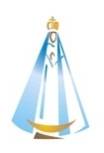 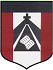 Espacio Curricular: Catequesis.Seño: Andrea.Grado: Tercer grado A y B.¡Hola queridos chicos , querida familia! Cada encuentro es una oportunidad de compartir el mensaje de Jesús que nos muestra el camino para ser felices y construir el Reino de Dios en la Tierra.¡¡Qué alegría hacerlo juntos !! Acá van las propuestas para las próximas semanas.  Les envío los encuentros de los días martes y jueves  de  esta semana y de la  semana  próxima, es decir,  la planificación de cuatro encuentros; cuyas propuestas de actividades y reflexiones pueden realizar y  distribuir según los tiempos y ritmos de cada niño y familia; con el objetivo de  que estén tranquilos y no comprimidos, dando  espacio y disfrutando  su realización , en relación al  trabajo y dedicación de las diferentes materias. (Por ejemplo:  pueden realizar las consignas 1,2 y 3  esta semana, y las consignas  4,5 ,6 y 7   la semana próxima)Tema: “JESÚS NOS MUESTRA EL CAMINO PARA SER FELICES”Desarrollo: Semana del 2/11 al 6/11Para comenzar este encuentro, tendremos presente  , el mensaje bíblico de Jesús que compartimos en el encuentro anterior,  que describe el momento en que Dios cumple su promesa de liberar definitivamente a la humanidad y, para ello, envía a Jesús, quien nace de su padre y su madre adoptivos, José y María. Dios cumple su promesa de libererar a su pueblo al enviarnos a su hijo Jesús, quien con su ejemplo de vida y amor, establece una Nueva Alianza entre Dios y nosotros. Para comprender aún más que vivir en el amor al prójimo es amar como Jesús lo hace, te invito a disponer tu corazón escuchando  la canción “Aleluya por esa  gente” que encontrarás en el siguiente enlace  https://youtu.be/2ZCpizo9ER4     y  siguiendo la letra en la página 137 del libro. Luego de leer el texto de inicio de la página 38, completa la actividad 6, que está orientada a comprender  lo que venimos reflexionando hasta aquí con hechos de la vida cotidiana. Jesús con sus acciones y gestos de amor, nos mostró un camino para que junto a Él construyamos el  Reino de Dios acá en la tierra. La actividad 7 te invita a identificar situaciones de la vida cotidiana en las que el Reino de Dios está entre nosotros, y se ve reflejado en acciones y gestos de amor que realizamos por los demás.         Semana  del  9/11 al 13/11:La invitación de Jesús a construir el Reino de Dios, que es el Reino del amor, es para todos, no importa la edad que tengamos,ni el color de nuestra piel,  ni dónde estemos, su mensaje nos enseña que lo importante es que todos colaboremos con nuestros gestos y acciones  en  construir un mundo donde todos seamos felices, nos ayudemos, y convivamos en paz , alegría y armonía. Luego de leer el texto de inicio de la página 39, responde las preguntas de la actividad 8 que te ayudarán a reforzar  lo que nos propone  Jesús. La actividad 9 te ayudará a expresar tu compromiso en la construcción del Reino de Dios. La actividad 10,  (en este caso serían las pautas de convivencia en la familia, que pueden compartirlas conversando, o escribirlas en el cuaderno) propone una mirada conjunta a las pautas de convivencia en casa, a la luz de lo aprendido y reflexionado hasta aquí, a partir de la cual podrán confirmarlas o revisarlas y corregirlas para vivir más felices y en mayor armonía. Y para finalizar el encuentro, como las cosas importantes las guardamoss en el corazón donde está Jesús, te propongo leer en silencio, sintiéndolo muy cerquita tuyo,  a modo de oración, el mensaje “Para guardar en el corazón”. Agradeciendo el amor que nos une en familia, y nos hace sentir la presencia de Papá Dios entre nosotros, les deseo una semana de hermosos momentos compartidos!                           Sientan que están siempre  en mi corazón!! Que les llegue todo mi cariño hasta que un abrazo nos vuelva a encontrar !!Seño Andre.Ante dudas y sugerencias: agiraudo@institutonsvallecba.edu.ar  (cuando retomemos los encuentros en el colegio haremos juntos la corrección de las actividades) Sin embargo, aquella familia que desee compartir la tarea realizada, puede enviarla para que yo la vea  y le haga una devolución,   será bienvenida! 